Ados-adultes : le grand malentenduLE MONDE | 04.04.2012 Par Martine Laronche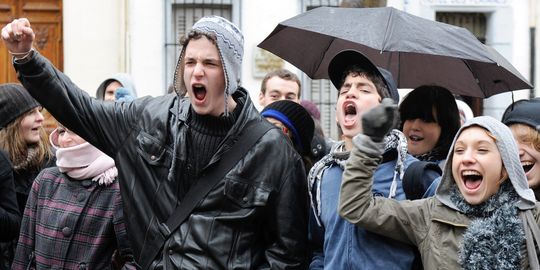 Paragraphe ALigne 2, à quoi correspondent « ces derniers » ?Que pensent les adultes ?Paragraphe BQue voudrait la majorité des jeunes ?Sur quelle personne de leur entourage proche compte la majorité des jeunes ?Selon les adultes, sur qui comptent les adolescents ? Paragraphe CLigne 11, dans l’extrait « qu'ils ne le sont eux-mêmes », que remplace « le » ?Ligne 12, qui sont les « intéressés » ?Ligne 13, que remplace « l’ » ?Qui est plus pessimiste concernant le bien-être des adolescents ? Paragraphe ELigne 19, que remplace « la » ?Ligne 19, que remplace « leur » ?De quoi ont besoin les adolescents ?Paragraphe FQuel est le problème de 27% des jeunes ?Paragraphe GQuelles valeurs les jeunes aimeraient-ils que leur entourage leur transmette ?Parmi ces valeurs, laquelle ne leur est pas vraiment transmise ?Ligne 33, à quoi fait référence « celle-ci » ?Paragraphe HA peu près combien de temps les jeunes passent-ils connectés aux nouveaux médias ?Les jeunes passent-ils plus de temps à communiquer avec leurs amis sur les réseaux sociaux ou en personne ?Qui passe plus de temps avec leurs amis : les jeunes ou les adultes ?VocabulaireABCDEFGHI12345678911111213141516171819202122232425262728293031323334353637383940414243Il existe un grand malentendu entre les adultes et les adolescents. Si 85 % des adolescents considèrent qu'ils ont besoin des adultes près des trois quarts de ces derniers sont persuadés que les jeunes n'ont pas besoin d'eux. Ce sont les enseignements d'un sondage auprès de 807 ados de 15 à 18 ans et de 822 adultes de 25 ans et plus (échantillon représentatif selon la méthode des quotas) interrogés en ligne.Plus de la moitié des jeunes souhaiteraient avoir plus d'échanges avec les adultes. Dans leur entourage proche, 92% des jeunes comptent prioritairement sur leur mère pour les aider à devenir adultes, devant leur père (74 %) et enfin leurs amis (58 %), alors que les trois quarts des adultes pensent que les adolescents comptent d'abord sur l'aide de leurs amis. La place du père semble contribuer au bien-être des ados : 83 % des jeunes qui se sentent bien citent leur père comme modèle contre 57 % des jeunes éprouvant un mal-être.Les adultes ont tendance à être plus pessimistes sur le moral des adolescents qu'ils ne le sont eux-mêmes. Près des trois quarts pensent que les jeunes sont souvent mal dans leur peau contre 25 % des intéressés ! Et seulement le tiers des adultes pensent qu'ils se sentent bien à l'école contre 71 % des ados. En d'autres termes, les ados vont plutôt bien, mais les adultes, pessimistes, l'ignorent.Comment l'expliquer ? "Les parents utilisent leur grille d'analyse, explique Caroline Thompson, thérapeute familiale. Ils voient leurs ados en retrait, face à des revendications contre eux. Mais ce sont des moments particuliers d'autonomisation, somme toute assez normaux." De là à en déduire qu'ils sont mal dans leur peau, il y a un pas, trop vite franchi. Les jeunes testent les limites, tentent de trouver les nouvelles lignes de démarcation de leur autonomie.Les adolescents demandent plus de liberté, mais sont désemparés si on la leur donne. "Si vous dites à votre enfant, c'est toi qui décides, vous l'insécurisez. Les adolescents ne sont pas des individus qui ont 15 ans, ils ont à la fois 8 ans et 25 ans. Ils ont besoin, à la fois, de l'affection donné à un enfant et de la liberté d'un adulte." Face à ces fluctuations affectives et d'humeur, l'adulte doit rester stable.Pour Serge Hefez, psychiatre et psychanalyste, le pessimisme des parents vient d'une grande inquiétude face à l'avenir de leurs enfants : ils veulent les voir heureux, épanouis. "Alors que les enfants sont devenus le projet le plus important des adultes, commente-t-il, les adultes ont conscience que, pour la première fois, le niveau de vie de leurs enfants va être inférieur à celui de leur génération." Et alors que leurs enfants ont besoin de modèles, les parents ne savent plus vraiment quoi leur transmettre. Plus du quart des jeunes (27 %) estiment ne pas avoir de modèles dans la vie. "Leurs parents doivent transmettre à leurs enfants la confiance en l'avenir en leur montrant qu'ils ne sont pas les victimes de la société dans laquelle ils vivent. Ils ont besoin d'échanger avec leurs parents".Selon le sondage, le respect des valeurs, l’honnêteté et la confiance en soi sont des valeurs que les jeunes d'aujourd'hui souhaiteraient se voir transmettre par leur entourage adulte. Mais très peu d'adolescents évoquent la confiance en soi parmi les valeurs apportées par leurs aînés. "Celle-ci semble au contraire affaiblie par les angoisses de leurs parents", considère Caroline Thompson.Enfin, autre malentendu qui pollue les relations des adultes avec leurs ados : les nouveaux médias. Les jeunes déclarent être connectés en moyenne cinq heures trente chaque jour. Ils contactent en moyenne quinze amis par jour sur les réseaux sociaux comme Facebook, Twitter ou MSN. Mais, contrairement aux idées reçues, l'utilisation des nouveaux médias ne se fait pas au détriment d'échanges en face à face pour 84 % d'entre eux. Ils rencontrent physiquement deux fois plus d'amis par jour que les adultes (onze contre cinq) et sont avec eux deux heures trente en moyenne par jour, soit deux fois plus que sur les réseaux sociaux (une heure quinze en moyenne).Alors, les adultes, il est temps de croire en l’importance que vous avez dans la vie des adolescents et vous, les jeunes, de leur faire savoir qu’ils comptent pour vous !malentendu (m)se sentir bien/malavoir conscience queangoisse (f)entourage proche (m)somme toutetransmettre idée reçue (f)compter surdéduirerespect (m)au détriment dese sentir biententer devaleur (f)il est temps demal-être (m)désemparé(e)honnêteté (f)compter pour (quelqu’un)avoir tendance àhumeur (f)confiance en soi (f)contribuer àêtre mal/bien dans sa peauépanoui(e)aîné (m)sondage (m)